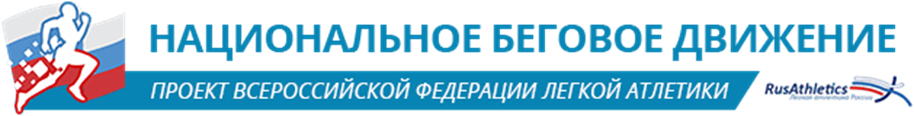 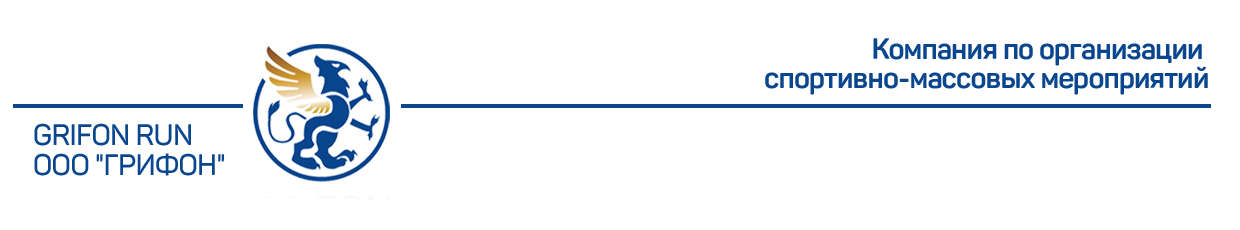 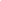 Марафоны Grifon RUN «Петербургские RUN Сезоны»#Возрождение традиций, «Праздничная» серияПискаревский международный зимний полумарафонпосвященный 75-й годовщине полного освобождения Ленинграда от фашистcкой блокады проводимый 27 января 2019 г. 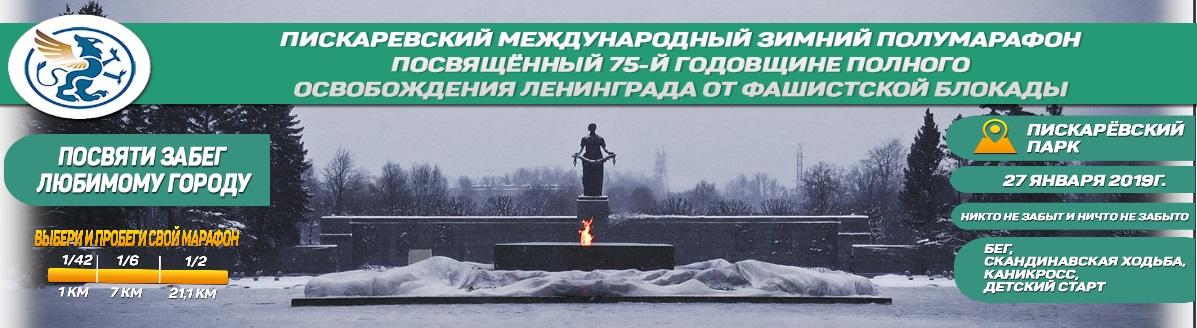 Положение и договор офертыо проведении легкоатлетического забега на дистанциях1 км, 7 км, 21.1 кмПискаревский парк, г. Санкт-ПетербургБег, скандинавская ходьба, каникросс, детский старт, корпоративное участие"Чтоб снова на земной планете не повторилось той зимы,Нам нужно, чтобы наши дети об этом помнили, как мы!”История России: "За любовь и Отечество"  отражается в беговых событиях GRIFON RUN. Девиз полумарафона: «Никто не забыт и ничто не забыто».Беги- внеси свой вклад в историю! Посвяти забег любимому городу.ВЫБЕРИ  и пробеги свою дистанцию 27 января 2019г.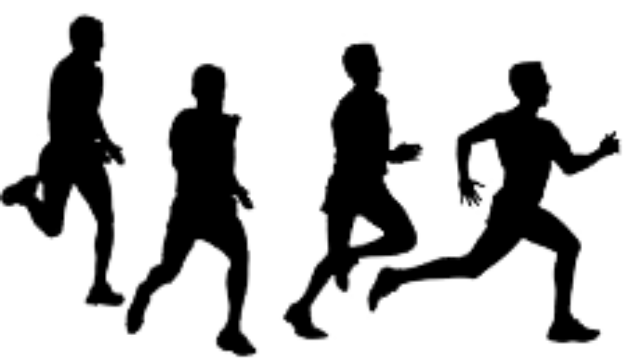 Описание мероприятия: Пискаревский международный зимний полумарафон посвящен 75-й годовщине полного освобождения Ленинграда от фашистcкой блокады. Пискаревский международный зимний полумарафон- продолжает Марафоны Grifon RUN «Петербургские RUN Сезоны», старт серии #ВозрождениеТрадиций История России: "За любовь и Отечество" - отражается в беговых событиях GRIFON RUN. Мощные корни- они дают силы жить. И пусть поколения помнят… Бессмертен подвиг твой, Ленинград. Беги- внеси свой вклад в историю! Посвяти забег любимому городу.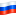 Серия марафонов Grifon Run #Возрождение традиций -  история России и Санкт-Петербурга через спортивное знакомство с историческими парками Санкт-Петербурга, возрождение традиций, любви к истории и культуре, к своему родному городу через занятия спортом.К каждому марафону мы разрабатываем интересные, запоминающиеся медали. Лучшие дизайнеры воплощают наше видение медали финишера. Медаль финишера Пискаревского международного зимнего полумарафона - тематическая, литая, металлическая, с эмалью, двусторонняя. Крепится на фирменную ленту.Амбассадоры Пискаревского международного зимнего полумарафона: Миша Быков , Татьяна КовальПриходите семьями, с друзьями и коллегами. Совместное хобби с любимыми людьми объединяет. Доля азарта и дружеское соперничество быстрее приведут к отличным результатам. Посвятите забег любимому городу.1. Общие положенияЦели и задачи марафона:Пропаганда здорового образа жизни, физической культуры и спорта, семейных ценностей путём популяризации занятий оздоровительным бегом, развитие массового спорта, забегов на средние, длинные дистанции среди любителей бега, бега по пересеченной местности, популяризация бега на ультрамарафонские дистанции;Изучение истории России и Санкт-Петербурга через спортивное знакомство с историей и культурой, с достопримечательностями и парками Санкт-Петербурга, популяризация зоны отдыха на территории парков Санкт-Петербурга;Возрождение традиций, любви к истории и культуре, народным традициям, к своему родному городу через занятия спортом.Развитие и популяризация активного, современного и интересного отдыха, общесемейного культурного отдыха, праздников России, богатых традициями;Объединение легкоатлетов России и мира через международное спортивное движение «Бегущая страна»: занятие спортом вместе с другими, находящимися за тысячи километров любителями здорового образа жизни, технологии Virtual Run объединяют спортсменов по всему миру.Наши марафоны – это яркие события, спортивные праздники, наполненные добротой и любовью к спорту, которые навсегда останутся в памяти участников благодаря четко отмеренной и размеченной дистанции, электронному хронометражу, пунктам питания по стандарту, четкому таймингу, призам победителям и бонусам всем участникам, инстапринтеру на мероприятиях, интересной концертной программе, профессиональным фото и ярким тематическим медалям!2. Дата и место проведения и как добраться:27 января 2019 года, место старта: г. Санкт-Петербург, Пискаревский парк Санкт-Петербурга (пересечение улиц Фаворского и Бутлерова).Приходите на забег пешком или добирайтесь общественным транспортом. Если вы собираетесь приехать на автомобиле, подумайте о том, чтобы захватить с собой своих друзей, также участвующих в забеге.  3. ОрганизаторыОбщее руководство: ООО «Компания по организации спортивно-массовых мероприятий «Грифон», команда Grifon Run Старты GRIFON RUN проводятся при поддержке проекта Всероссийской федерации легкой атлетики «Национальное беговое движение» и входят в календарь Национального бегового движения Всероссийской федерации легкой атлетики.Пискаревский международный зимний полумарафон - это семнадцатое  социально - значимое мероприятие от команды «Grifon Run», проводимое в Санкт-Петербурге.Наша деятельность на физкультурно-спортивной арене г.Санкт-Петербурга - это популяризация активного образа жизни, оказание помощи в росте личных спортивных результатов, социальном общении с единомышленниками, развитие детского массового спорта.Сфера нашей деятельности - это проведение спортивно-массовых мероприятий с высокой запланированной периодичностью, которая хорошо вписывается в тренировочный процесс наших бегунов и ходоков. Наши мероприятия – это праздники для наших участников.Директор стартов: Елена КиевичДиректор по развитию, PR, координатор СМИ Ольга ЗаботинаДиректор трассы: Андрей ЕдемскийДиректор взрослого старта: Саша КротовичДиректор детского старта: Миша ЛобановРазминка: Миша Быков и/или Саша КротовичРуководитель волонтеров Ирина Валькер4. Участники марафонаК участию допускаются спортсмены и любители бега всех возрастных групп (мужчины и женщины). На дистанцию полумарафон - от 18 лет и старше (на дистанцию 7 км допускаются участники с 10 лет (с 2009 г.р.) и старше, на дистанцию 1 км  “Детский старт” от 3 до 9 лет (2010-2016 г.р.), на дистанцию 1 км “Взрослый старт” - без возрастных ограничений. Возраст технически определяется на 31.12.2019г. по правилам соревнований по легкой атлетике принадлежность участников к той или иной группе или подгруппе определяется по году рождения (без учета даты рождения).Участник самостоятельно оценивает уровень своей физической подготовки и определяет какую дистанцию выбрать.Мы будем рады видеть на забеге и участников на инвалидных колясках, просьба сообщить о своем участии заранее на электронную почту grifonrun@gmail.com Будьте внимательны к бегунам вокруг вас. Если это возможно, стартуйте позади всех и старайтесь придерживаться одной стороны трассы.Корпоративное и командное участиеСоздаем настроение бегунам, чтобы бежалось дружнее единомышленникам: командами и с коллегами. Для участия необходимо подать заявку на на электронную почту grifonrun@gmail.com Оплата осуществляется банковским переводом на основании счета, выставленного организаторами.“Детский старт” 1 кмДетский старт направлен на развитие интереса детей к бегу и спорту. На детскую дистанцию 1 км  допускаются участники от 3 до 9 лет (2010-2016 г.р.). Для награждения участники Детского старта 1 км бег  подразделяются на 2 категории: МАЛЫШИ (3-6 лет 2013-2016г.р.) и ДЕТИ (7-9 лет 2010-2012г.р.)Количество участников «Детского старта» 1 км ограничено и составляет 100 человек.Дистанция “Детский старт” 1 км – маленький круг длиной  1/42 марафона = 1км.Участники “Детского старта”  наравне со взрослыми участниками награждаются полноценной медалью финишера.По итогам соревнований награждаются Участники “Детского старта” в абсолютном зачете с 1 по 3 место на дистанции “Детский старт” 1 км (мальчики и девочки отдельно).Дети - полноценные участники соревнований: для них проводится разминка (утренняя зарядка), для фиксации времени они бегают с чипами. Пользуются всей инфраструктурой соревнований: раздевалки, туалеты, горячее питание, финишный чай, развлекательная программа, мастер-классы, медицинская помощь при необходимости, призы в конкурсах и розыгрышах, фото инстапринтера и прочее. КаникроссВ забеге можно принять участие и вместе со своим четвероногим другом: держите его на коротком поводке и под контролем в течение всей дистанции. Требования к участникам дистанций каникросс 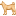 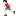 на протяжении всей дистанции на спортсмене должен быть одет в пояс для каникросса с быстросъемным карабином, потяг с амортизатором,а на собаке ездовая шлейка.для собак небольших пород допустим поводок.убедительная просьба для всех владельцев собак, придерживать питомцев на старте, чтобы не возникло драки.просьба убирать за своими питомцами.5. Описание трассы:Одно из главных составляющих забега: трасса. Вы побежите по проверенной, сертифицированной трассе, подготовленной и размеченной лучшими специалистами.Трасса соревнований проходит по дорожкам Пискаревского парка по кругу длиной 7 км. Дистанции ⅙ марафона = 7 км (1 круг), ½ марафона = 21.1 км (3 круга). Трасса: асфальтовые дорожки-15%, грунтовые дорожки 85%.Трасса сертифицирована по правилам ИААФ/АИМС специалистами ПроБЕГ в России и в мире (probeg.org) трассе, подготовлена и размечена лучшими специалистами.Старт дистанции “Детский старт 1 км” и дистанции “Начинающие и Почетные 1 км” – маленький круг длиной 1/42 марафона = 1000м.Трасса в настоящий момент находится на сертификации ПроБЕГ в России и в мире (probeg.org).Разметка: Для разметки трассы используются лента, указатели и, по возможности, стоят волонтёры.Трасса промаркирована красно-белой лентой каждые 50 метров “галстуками” висящими на деревьях; Детская трасса 1 км промаркирована желто-черной лентой.На развилках и поворотах закреплены указатели со стрелками (красная стрелка на белом фоне).6. Дистанции, виды активности и лимит участников Дистанции: 1/42, ⅙, ½ марафона =  1 км, 7 км, 21.1 км.Любой желающий, профессиональный спортсмен или просто любитель, сможет преодолеть одну из дистанций, получив заряд бодрости и отличного настроения.Для вас мы приготовили ТРИ дистанции:М1/221 км для опытных спортсменов, продвинутых бегунов, полумарафонцев (с 18 лет) - бег, скандинавская ходьба;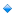 М1/67 км для тех, кто знаком с бегом (с 10 лет): бег, скандинавская ходьба, каникросс;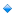 М1/421 км для самых маленьких, детей (от 3-9 лет)-бег.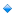 М1/42Н“Начинающие и Почетные” 1 км для тех, кто знакомится с бегом и почетных участников - бег.Виды активности:  Бег, скандинавская ходьба, каникросс (бег с собакой).Количество участников соревнования дистанций: 1 км, 7км, 21,1 км и online формат - ограничено и составляет 750 человек.7. Старт/ Финиш:Старт участников дистанции 7 км «Каникросс» в 10-30;Старт “Детского старта” (1 км) в 11:15;Старт “Начинающие и Почетные” (1 км) в 11:25;Старт участников дистанции 7 км «Скандинавская ходьба» в 11-30;Старт дистанции 21.1 км бег в 12:00. Лимит на преодоление дистанции: 4 часа Старт дистанции 21.1 км северная (скандинавская) ходьба в 12:05.Старт дистанции 7 км бег (взрослые и юниоры) в 12:10;Закрытие соревнований в 16:00;8. ПейсмейкерыНа дистанции полумарафон будут стартовать пейсмейкеры на целевое время. Пейсмейкеры – подготовленные спортсмены, в задачу которых входит вести бег по дистанции в равномерном темпе с тем, чтобы финишировать в заданное время. Менее опытные участники забега могут ориентироваться на темп пейсмейкеров, и соотносить свою скорость с ожидаемым результатом.На дистанции полумарафон будут стартовать пейсмейкеры на целевое время: 1:40, 1:50, 2:00. Отобранные под чутким руководством Алексея Белоусова - вести на результат 27 января 2019г. на Пискаревском международном зимнем полумарафоне будут лучшие представители Команды Пейсмейкеры Санкт-Петербурга.9. Хронометраж, регистрация результатов, претензии Фиксация времени производится с помощью электронного хронометража-чипа, размещенного на лодыжке ноги.Стартовый номер размещается на груди участника или на специальной поясной сумке спереди. Убедитесь, что номер на старте закреплен на передней части тела и ничто не препятствует его прочтению.Все финишировавшие участники награждаются медалью финишера в обмен на чип электронного хронометража.Организатор Соревнования не гарантирует получение личного результата участником в следующих случаях:размещение стартового номера в месте, отличном от рекомендованного;повреждение электронного чипа хронометража;утрата стартового номера или электронного чипа.Регистрация результатов: результат участников Соревнования фиксируется:- электронной системой хронометража;- системой видеорегистрации;Итоговые результаты транслируются в режиме онлайн и публикуются вместе с дипломами участников на сайте http://reg.o-time.ru/list_future.php не позднее 09.11.2018г.Претензии: претензии к судьям и апелляционные жалобы принимаются в день соревнований до 17:00 (время закрытия соревнований и стартового городка). 10. Стартовый городок и место старта:Месторасположение стартового городка и центра соревнований –  стартовый городок: Пискаревский парк (пересечение улиц Фаворского и Бутлерова, Координаты: 60.000156°, 30.396016°)Схема стартового городка и установки оборудования:в центре соревнований располагаются выдача номеров участникам, раздевалки, камера хранения. Недалеко от зоны старта находятся биотуалеты и скорая помощь.на трассе расположены “пункты питания на трассе” (сладкий чай, кока-кола, вода, бананы, апельсины, изюм, черный хлеб с солью), доступные участникам по ходу забега (на дистанции 21.1). Участники вправе разместить своё питание на столике (подписав его).на финише расположены пункты питания: “чайная пауза” - горячий чай с сахаром и печеньем и “полевая кухня” - гречневая каша с овощами / макароны по-флотски).10. Медаль финишераМедаль финишера Пискаревского международного зимнего полумарафона - тематическая, литая, металлическая, с эмалью, двусторонняя. Крепится на фирменную ленту.Все финишировавшие участники, всех видов активности: бег, скандинавская ходьба, каникросс, детский старт -  на всех дистанциях 1км, 7км, 21.1км награждаются медалью финишера. ДРЕСС КОД: Организаторы приготовили стильные беговые футболки с патриотической символикой мероприятия, которые можно купить одновременно с регистрацией.11. Стартовый взносВ плату за участие входит:сертифицированная, подготовленная и размеченная трасса;стартовый номер участника и булавки;чип индивидуального хронометража;возможность бежать на целевое время за пейсмейкерами;камера хранения;эксклюзивная медаль финишера;пункты питания на трассе;питание “чайная пауза” до старта и после финиша;горячее питание финишерам;пользование биотуалетами;первая медицинская помощь (при необходимости)- на всем протяжении
трассы (дежурит карета скорой помощи);результат в итоговом протоколе, награждение, призы;культурно-развлекательная программа;фотографии с события;Для участников также каждый раз добавляются дополнительные возможности- фотозона, развлекательная программа, инстапринтер: возможность бесплатно распечатать фото прямо на мероприятии (услуги Инстапринтера оплачивают организаторы, поэтому печать для участников- бесплатная), спортивный массаж на финише, бонусы и скидки от Партнеров и другое.Virtual Run (online формат): участник не принимает участие на самом мероприятии в парке Санкт-Петербурга (бежит у себя в регионе, отчитывается нашим специалистам и получает медаль по почте)В плату за участие (online формат) входит:электронный стартовый номер;эксклюзивная медаль финишера;электронный диплом участника;участие в конкурсах и розыгрышах;результат в итоговом протоколе;доставка медали Почтой России для иногородних участников.  Плата за участие: участие необходимо оплатить после заполнения регистрационной формы. Способы оплаты: банковские карты платежных систем Visa, MasterCard, Maestro и ЯндексДеньги в режиме онлайн.Стартовый взнос  Пискаревский международный зимний полумарафон12. Льготы на оплату стартового взносаЛьготы на оплату стартового взноса (для offline формата соревнований): предоставляются только при регистрации заранее - до 25 января 2019 г. (или ранее - до даты достижения лимита Участников). В день старта регистрация льготной категории участников с учетом льгот - не производится.Скидки на Virtual Run (online формат) -  не распространяются.дети до 9 лет (2010 г.р. и младше) - льготная стоимость регистрации, лимит 100 человек. По правилам соревнований по легкой атлетике принадлежность участников к той или иной группе или подгруппе определяется по году рождения (без учета даты рождения).участникам старше 60 лет (1959 г.р. и старше) - льготная стоимость регистрации (стоимость слота 800 руб.).участникам  старше 75 лет (1943 г.р. и старше) - льготная стоимость регистрации (стоимость слота 500 руб.).бесплатно допускаются жители блокадного Ленинграда, участники Великой Отечественной войны.инвалиды 2-3 группы скидка 50%.беговым и спортивным клубам скидки на участие от 10 человек участников.Партнёрам предоставляется один льготный слот на команду.Для активации регистрации и предоставления скидки пишите на почту: grifonrun@gmail.com13. Дополнительные опции: Конкурсы:В предстартовый период в группе мероприятия организуются конкурсы на розыгрыш слотов. Выигранный слот действует только на выигранный старт и не переоформляется на другого участника.Творческий конкурс для детей. Ждем детские рисунки на тему «Пусть всегда будет мир» на творческий конкурс.Присылайте сканы (фото) рисунков на мэйл grifonrun@gmail.comСувенирная продукция: 14. Регистрация участников Регистрация открылась 01 ноября  2018 г.Заявку на участие в соревнованиях можно подать на сайте по адресу: https://russiarunning.com/event/a1930b17-6e83-4ee2-88e8-fcf76c4615daРегистрация завершается 25 января 2019 г. или ранее, при достижении лимита участников. Зарегистрированным считается участник, который подал заявку и оплатил стартовый взнос.По окончании регистрации 26 января 2019 г. участникам присваиваются стартовые номера. Участник Соревнования может бежать только под своим зарегистрированным номером.В день СТАРТА возможна дополнительная регистрация с 10-00 до 12-00, при наличии свободных стартовых пакетов. Регистрация на ONLINE формат дополнительно открыта на платформе Russia Running: Схема регистрацииУчастник заполняет форму регистрации. При регистрации участник обязан указывать персональные данные в соответствии c удостоверением личности. Регистрация участника аннулируется, если участником указаны ложные, неточные или неполные данные. В случае аннулирования регистрации денежные средства участнику не возвращаются.При регистрации Участник принимает договор публичной оферты: “Настоящим даю согласие на обработку своих персональных данных. Я осведомлен о существовании риска причинения вреда (ущерба) для меня и других участников в ходе проведения спортивного мероприятия. Я физически и морально готов к участию, и к возможному физическому и психологическому напряжению в ходе данного спортивного мероприятия. Я ознакомлен и буду неотступно соблюдать положение о соревнованиях, правила соревнований и меры безопасности. Обязуюсь использовать спортивный инвентарь исключительно в соответствии с правилами соревнований таким образом, чтобы избежать причинения травм и ущерба другим участникам, зрителям и организаторам. 	Я гарантирую организаторам соревнований, что являюсь дееспособным, состояние моего здоровья позволяет принять участие в спортивном мероприятии на условиях его проведения. Заявляю, что отказываюсь от каких-либо материальных или иных претензий и требований к организаторам соревнований, обслуживающему персоналу, владельцам собственности, а также к другим участникам в случае причинения мне физического, морального или иного вреда в период участия в соревнованиях, а также ухудшения состояния моего здоровья (наступление случаев нетрудоспособности), напрямую либо косвенно вызванного участием в гонках в рамках данного спортивного мероприятия”.Далее, переходит на страницу оплаты и оплачивает стартовый взнос.Участник считается зарегистрированным, если он заполнил регистрационную форму и оплатил регистрационный взнос. После получения оплаты спортсмен попадает в список участников в течение  48-ми часов. В случае успешной регистрации, на сайте в общем списке всех участников напротив фамилии участника отмечается зеленая “галочка”.По окончании регистрации участникам присваиваются стартовые номера. Участник Соревнования может бежать только под своим зарегистрированным номером.Оплаченная регистрация на Соревнование отмене не подлежит, регистрационный взнос не возвращается.Схема ПеререгистрацииПеререгистрация (передача стартового слота другому участнику) производится строго до 25 января  2019г., для этого напишите на почту grifonrun@gmail.comПереход на онлайн формат производится строго до 25 января 2019г., для этого напишите на почту grifonrun@gmail.comДистанция, выбранная при регистрации на Соревнование может быть изменена до закрытия электронной регистрации при наличии свободных мест. Для изменения дистанции необходимо пройти по ссылке «Изменить заявку» из письма – подтверждения от системы регистрации или направить заявку на адрес электронной почты mail@o-time.ruВ случае перехода с меньшей на большую дистанцию участник обязан доплатить разницу до фактической стоимости забега на момент смены дистанции и оплатить услуги по перерегистрации. В случае перехода с большей на меньшую дистанцию оплачиваются только услуги по перерегистрации.Стоимость услуги по перерегистрации 500 рублей.Стоимость услуги по перерегистрации для «Специальных категорий участников» – бесплатно. 15. Получение стартовых пакетовВыдача стартовых пакетов осуществляется в день старта, в парке. При получении стартового пакета участник обязан предъявить документ удостоверяющий личность (или его ксерокопию). 16. Медицинский контроль и допуск к участию, медицинская помощь.Медицинские справки не нужны.Участник самостоятельно оценивает уровень своей физической подготовки и определяет какую дистанцию выбрать.🚑 Будет дежурить карета скорой помощи, поэтому при каких-то недомоганиях просим не насиловать себя и обратиться за помощью!При регистрации Участниками по умолчанию подписаны договоры оферты.ДОГОВОР ОФЕРТЫ:При регистрации Участник принимает договор публичной оферты: “Настоящим даю согласие на обработку своих персональных данных. Я осведомлен о существовании риска причинения вреда (ущерба) для меня и других участников в ходе проведения спортивного мероприятия. Я физически и морально готов к участию, и к возможному физическому и психологическому напряжению в ходе данного спортивного мероприятия. Я ознакомлен и буду неотступно соблюдать положение о соревнованиях, правила соревнований и меры безопасности. Обязуюсь использовать спортивный инвентарь исключительно в соответствии с правилами соревнований таким образом, чтобы избежать причинения травм и ущерба другим участникам, зрителям и организаторам.Я гарантирую организаторам соревнований, что являюсь дееспособным, состояние моего здоровья позволяет принять участие в спортивном мероприятии на условиях его проведения. Заявляю, что отказываюсь от каких-либо материальных или иных претензий и требований к организаторам соревнований, обслуживающему персоналу, владельцам собственности, а также к другим участникам в случае причинения мне физического, морального или иного вреда в период участия в соревнованиях, а также ухудшения состояния моего здоровья (наступление случаев нетрудоспособности), напрямую либо косвенно вызванного участием в гонках в рамках данного спортивного мероприятия”.Первая медицинская помощьПервую помощь можно получить в центре соревнования. В стартовом городке соревнований располагается медицинский персонал: дежурит карета скорой помощи.Заметив на трассе человека, попавшего в беду, непременно сообщите об этом на ближайшем пункте питания или волонтеру на трассе, будьте внимательны друг к другу.17. Сход с дистанцииВ случае, если участник решил прервать соревнование, он должен проинформировать об этом ближайшего организатора забега, волонтера на трассе или на пункте питания или ближайшего судью. Медицинский персонал, организаторы и судьи соревнования вправе отозвать участника с трассы, если они сочтут это необходимым.18. Дисквалификация Организаторы и судейская бригада имеют право дисквалифицировать участника, если он не соблюдает правила соревнований, мешает другим участникам или иным образом препятствует проведению соревнования.Организатор оставляет за собой право дисквалифицировать участника в следующих случаях:участие под стартовым номером, зарегистрированным на другого участника;участие без стартового номера;внесения любых изменений в стартовый номер участника;участник начал забег до официального старта Соревнования, после закрытия старта или участник не пересек линию старта;выявления фактов сокращения участником дистанции;использование любых механических средств передвижения;врач Соревнования принял решение о снятии участника с дистанции по состоянию здоровья;участник не укладывается в контрольное время закрытия участков дистанции Соревнования;участник финишировал после закрытия финиша.Таблица штрафов    Скандинавская ходьба Дистанции 7 км и 21.1 км19. Награждение (offline формат)Награждаются МАЛЫШИ (3-6 лет 2012-2015г.р.): с 1 по 3 место на дистанции “Детский старт” 1 км бег, мальчики и девочки; Награждаются ДЕТИ (7-9 лет 2009-2011г.р.): с 1 по 3 место на дистанции “Детский старт” 1 км, мальчики и девочки; Награждаются НАЧИНАЮЩИЕ Участники: с 1 по 3 место на дистанции “Начинающие и Почетные” 1 км, мужчины и женщины (1958 г.р. и младше); Награждаются ПОЧЕТНЫЕ Участники: с 1 по 3 место на дистанции “Начинающие и Почетные” 1 км, мужчины и женщины (1959 г.р. и старше) ; Награждаются ЮНИОРЫ с 1 по 3 место на юношеской дистанции 7км, мальчики и девочки;Награждаются мужчины и женщины с 1 по 3 место на дистанции: 7 км в номинациях: “Взрослые”, “Скандинавская ходьба” и “ Каникросс”;Награждаются мужчины и женщины с 1 по 3 место в абсолютном зачете на дистанции 21.1 км в номинациях: “Взрослые” и “Скандинавская ходьба”;Все финишировавшие участники на дистанциях 1 км, 7км, 21.1 км награждаются медалью финишера.Неявка победителя или призера на церемонию награждения оставляет за организаторами право распорядиться призами по своему усмотрению.Партнерами Марафона могут быть учреждены специальные номинации и призы по согласованию с Организатором.Организатором соревнований могут быть учреждены специальные номинации и призы.20. Программа соревнований  Пискаревский международный зимний полумарафонВ программе мероприятия:Поздравление Участников соревнований с 75-й годовщиной полного освобождения Ленинграда от фашистcкой блокады;Легкоатлетические соревнования в Пискаревском парке СПб на дистанциях 7 км; 21,1 км, по кругу 7.08 км и 1 км “Детский старт”, “Начинающие и Почетные”, по видам активности бег, скандинавская ходьба, каникросс;Ведут программу диджей и ведущий;Спортивные мастер классы от Школы бега "Типичный марафонец" утренняя зарядка для детей и спортивная разминка для взрослых;Творческий конкурс детского рисунка.Чайная пауза - чай с печеньем для участников и горячее питание Полевая кухня (макароны по-флотски/ греча с овощами).Тайминг:10:00 Открытие стартово-финишного городка, начало работы раздевалок и камер хранения;10:00 до 11:30 Выдача стартовых пакетов участникам - номеров и электронных чипов;10:30 Старт участников дистанции 7 км «Каникросс»;11:00 Официальная церемония открытия Соревнований. Поздравление Участников соревнований с 75-й годовщиной полного освобождения Ленинграда от фашистcкой блокады;11:15 до 15:30 - программа для участников, розыгрыш призов, мастер-классы, детская анимационная зона, фотозона, инстапринтер;11:05 Утренняя зарядка для участников “Детского старта” (дистанция 1 км), участников дистанции 7 км «Скандинавская ходьба»;11:15 Старт “Детского старта” 1 км;11:25 Старт “Начинающие и Почетные” (1 км) в 11:25;11:30 Старт участников дистанции 7 км «Скандинавская ходьба»;11:45 Массовая разминка участников у сцены;11:55 Брифинг, построение участников в стартовой зоне;12:00 старт дистанции 21.1 км бег, лимит на преодоление дистанции: 4 часа;12:05 Старт дистанции 21.1 км северная (скандинавская) ходьба;12:10 старт дистанции 7 км бег (взрослые и юниоры);13:00 награждение победителей дистанции 7 км «Каникросс»;13:10 награждение победителей дистанции “Детский старт” 1 км;13:20 награждение победителей дистанции “Начинающие” 1 км;13:30 награждение победителей дистанции “Почетные” 1 км;13:40 награждение победителей дистанции 7 км «Скандинавская ходьба»;13:50 награждение победителей дистанции 7 км бег (взрослые и юниоры);14:00 награждение победителей дистанции 21.1 км;16:00 закрытие соревнований;16:30 закрытие стартового городка, уборка территории, вывоз мусора;17:00 выезд из парка.Организаторы оставляют за собой право менять программу марафона, но не позднее 20 января 2019г.21. Публикация информации о Пискаревском полумарафонеИнформация по Пискаревскому международному зимнему полумарафону (оффлайн формат в Пискаревском парке Санкт-Петербурга) выкладывается в группе VK Пискаревский полумарафон: https://vk.com/runtraditionИнформация по онлайн формату Марафон выкладывается в группе VK  "Бегущая страна- виртуальные забеги" . Также участники на электронную почту, указанную при регистрации получают письма со ссылками на стартовые номера, финишный протокол, треками почтовых отправлений и др. информацией.СПИСОК Участников Пискаревского полумарафона будет доступен к просмотру по ссылке. 22. ВолонтерствоВ организации любого мероприятия нужна помощь.Рассмотрите вариант волонтёрства на забеге. если есть желание побывать в спортивной атмосфере соревнований, зарядиться энергией марафонцев , то будьте волонтёром на беговых стартах Санкт-Петербурга.для тех участников, кто много бегают и тратят массу средств на беговые старты, мы даем возможность - быть волонтерами на наших забегах: помогать на трассе, на пунктах питания, в сборке и разборке стартового лагеря и другое.представьте, как будет замечательно, когда поддерживать вас на забеге, будут именно те ребята, которые пробежали эти дистанции и знают какого это бежать свои 1км, 7км, 21км! Ждём вас в качестве волонтеров на наши забеги, а в качестве благодарности предоставим слот на желаемый забег.Каждый волонтёр получит опыт в организации крупного спортивного мероприятия, новые знакомства, позитивные эмоции и благодарность организаторов и бегунов.От организаторов: кубометры свежего воздуха и море позитива, чай, вкусняшки, благодарности, горячее питание, отличные фото, позитивный настрой! Возможно поощрение от наших Партнёров.Вступайте в группу Волонтёры RUN Санкт-Петербург или пишите на почту grifonrun@gmail.com с названием письма ВОЛОНТЁР!23. Дополнительная информацияОрганизатор осуществляют фото и видеосъемку Соревнования и оставляет за собой право использовать полученные им во время Соревнований материалы, а также фото участников (выставленные после соревнований в соцсетях) в рамках деятельности, а также рекламы Соревнований 2019 года и последующих годов, а также спортивно-массовых мероприятий, проводимых Организатором, по своему усмотрению.Услуги всех фотографов на наших мероприятиях оплачиваются Организаторами, поэтому для участников они бесплатны.Возврат стартового взноса не предусмотрен.Возврат поделок и рисунков творческих конкурсов не предусмотрены.При отмене соревнования по независящим от организатора причинам (погодные катаклизмы, войны, чрезвычайные ситуации и т. п.) плата за участие не возвращается. Контактная  информация организаторов: +7(921)420-69-69, +7(905)222-21-31 E-mail: grifonrun@gmail.com , grifoni.run@gmail.comДанное положение является официальным вызовом на участие в соревнованиях.Grifon RUN - в соцсетях: Группа в VK Grifon RUN: https://vk.com/grifonrunВстреча “Пискаревский международный зимний полумарафон” в VK: https://vk.com/runtraditionСтраница FB: https://www.facebook.com/grifonrun/Инстаграм: https://www.instagram.com/grifon_run/Ютуб:  https://www.youtube.com/channel/UCrUTQeyPI2W8XWH4VJUQ3ewСайт:  https://grifonrun.ru24. ФинансированиеРасходы по организации и проведению Соревнований покрываются за счет собственных и привлеченных финансовых средств Организатора, а также платежами участников Соревнований.25. Безопасность зрителей и участниковбудьте неизменно внимательны и доброжелательны по отношению к парку и его посетителям. Забеги проводятся на общедоступных дорожках, которыми пользуются все посетители парка. Пожалуйста, уступайте им дорогу. Это не повлияет на ваш результат, не помешает побить свой личный рекорд и не позволит испортить впечатление от наших забегов.во время забега будьте внимательны и осторожны на неровной поверхности: траве, гравии, щебёнке, даже асфальте. Обращайте внимание на велосипедистов, других бегунов, детей, собак, животных, автомобили, работы по благоустройству парка, упавшие ветки, столбы и другие возможные препятствия на трассе.перед забегом не забудьте принять участие в разминке.безопасность зрителей и участников Соревнований осуществляется в соответствии с Правилами обеспечения безопасности при проведении официальных спортивных соревнований, утвержденными постановлением Правительства Российской Федерации от 18.04.2014 № 353.участникам, при необходимости будет оказана медицинская помощь на всей протяженности трассы, а также будет обеспечено дежурство врачей в стартово-финишной зоне.порядок оказания медицинской помощи при проведении физкультурных и спортивных мероприятий утвержден Федеральным законом от 04.12.2007 N 329-ФЗ "О физической культуре и спорте в Российской Федерации".Организатор не несет ответственности за ущерб, причиненный участникам или третьим лицам в ходе соревнования. Вся ответственность возлагается на непосредственных виновников. До встречи на старте!      Команда Grifon Run grifonrun@gmail.com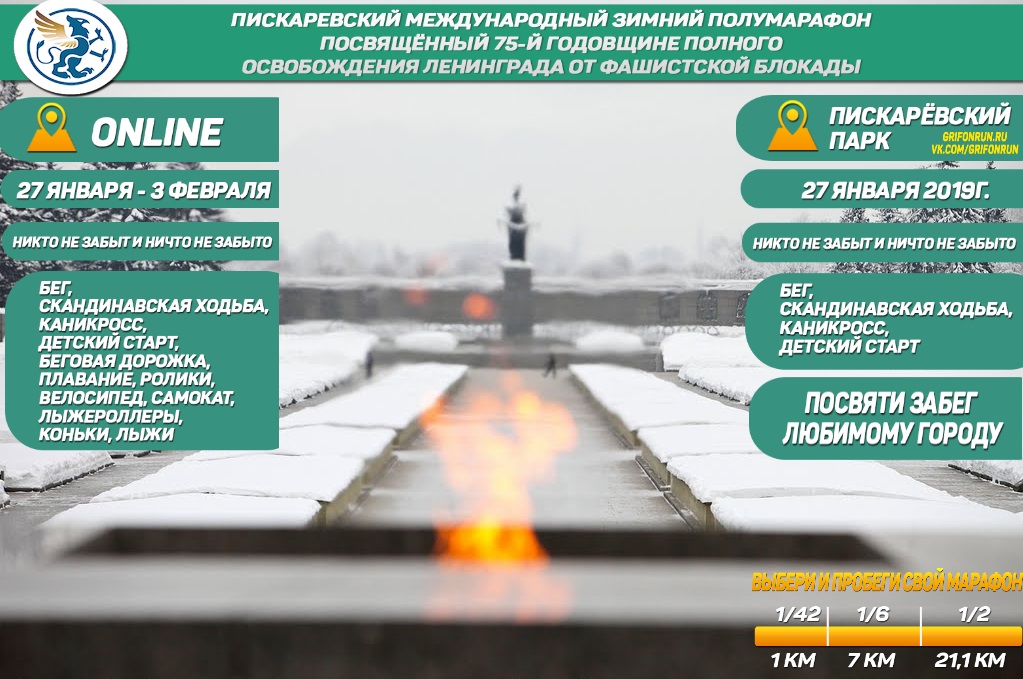 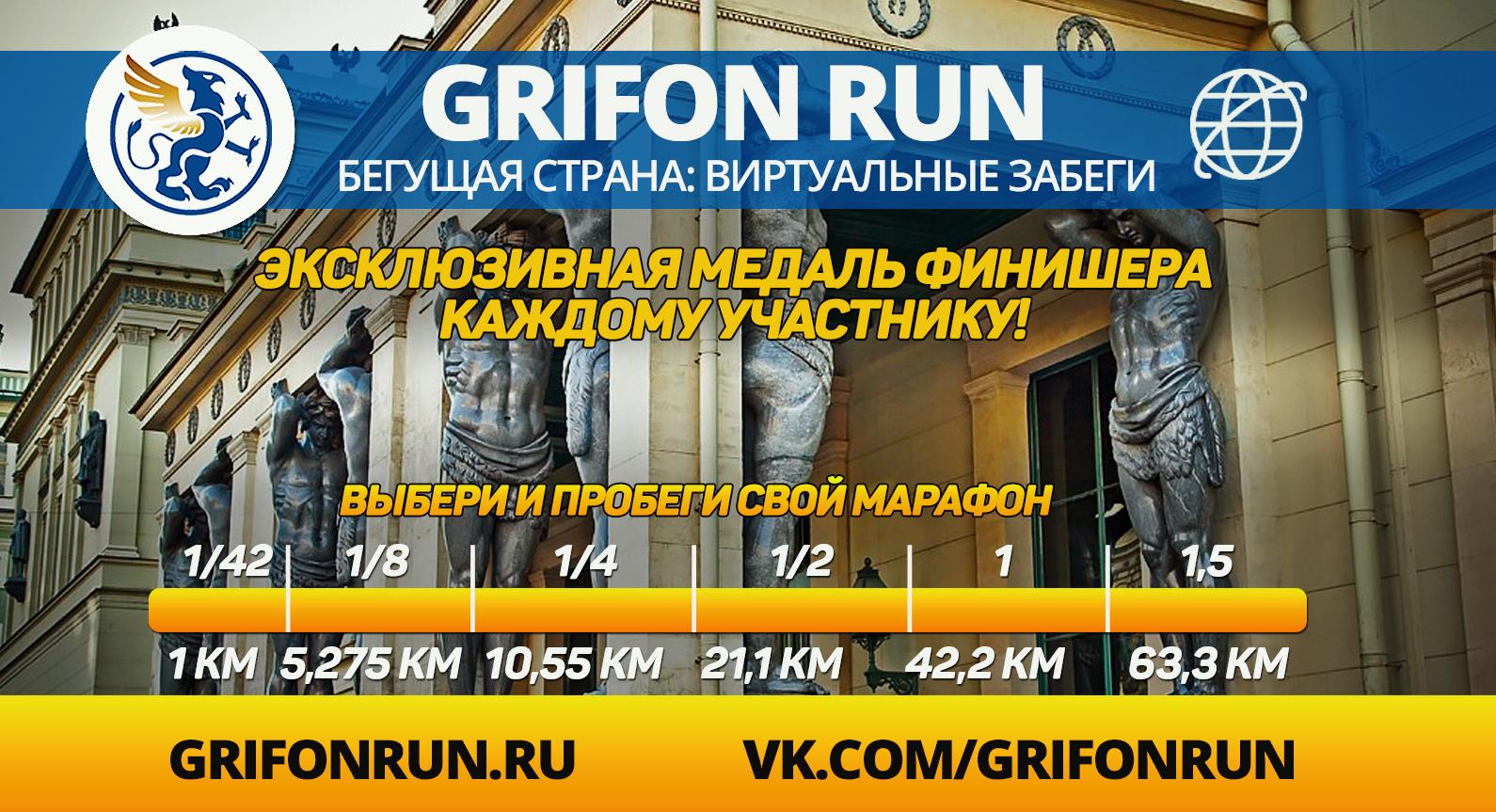 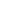 Virtual Run (формат online): "Бегущая страна" - спортивный проект команды "Grifon Run" который формирует здоровое поколение и объединяет людей всей страны!Присоединяйся где бы ты не был! Беги вместе с тысячами участников по всему миру! Получи медаль финишера! Выбирай свою дистанцию и собери свой полноценный марафон. Начни сегодня!Grifon Virtual Run это забеги, которые можно совершать в любом месте, в любое время, с любым темпом и в любой компании!Для настоящих любителей спорта нет преград и расстояний – даже если вы живете в разных городах это не повод отказаться от совместной пробежки по красивейшим местам планеты не выходя из фитнес-клуба или на беговой дорожке дома.Виртуальный забег: технологии объединяют спортсменов по всему миру. Мы предоставляем возможность пробежать наши забеги в онлайн режиме и собрать полную коллекцию медалей- для всех иногородних и международных участников и участников из Санкт-Петербурга и Ленинградской области, кто по той или иной причине не может бежать оффлайн с нами в парках любимого города.Участники Virtual Run (формат online)К участию допускаются мужчины и женщины от 3 лет и старше. Участник самостоятельно оценивает уровень своей физической подготовки и определяет какую дистанцию выбрать.Бег, скандинавская ходьба, каникросс, детский старт, плавание, ролики, беговая дорожка, велосипед, самокат, лыжероллеры, коньки, лыжи -  все виды активности.Серия марафонов Grifon Virtual RUN Сезоны: ты можешь выбрать любой удобный для тебя день и время, и пробежать (на улице или на беговой дорожке), пройти (скандинавская ходьба), пробежать с собакой (каникросс, собака получает свою медаль финишера) проехать на лыжах,  велосипеде, самокате, роликах, лыжероллерах или даже проплыть выбранную дистанцию- в зависимости от твоего желания и сезона на улице - и получи эксклюзивную металлическую медаль, украшенную эмалью! Бери с собой членов семьи или друзей и финишируйте вместе!Можно совершить Виртуальный забег в любом месте и за любое время в течение указанных дней пока открыто событие. Просто пробеги (пройди, проплыви) свой марафон,в частях марафона: 1/42 =1 км, 1/6 =7 км, 1/2 = 21.1км и получи эксклюзивную металлическую медаль, украшенную эмалью! Участники дети и начинающие бегуны могут преодолеть дистанцию "Детский старт", “Начинающие”, равную 1 км.2. Дистанции и виды активности:ДИСТАНЦИИ на выбор: 1 км, 7км, 21.1кмВыбранную дистанцию участник указывает после забега при заполнении финишной формы, также указывая вид выбранной активности и почтовый адрес для отправки медали.Все виды активности: бег, скандинавская ходьба, каникросс, детский старт, плавание, ролики, лыжероллеры , беговая дорожка, велосипед, самокат, коньки, лыжи - доступные в вашем регионе.3. Регистрация Virtual Run (формат online) Регистрация открыта.Заявку на участие в соревнованиях можно подать на платформе Russia Running:Также регистрация открылась на платформе О-тайм: Регистрация завершается 25 января 2019 г. или ранее, при достижении лимита участников.Зарегистрированным считается участник, который подал заявку и оплатил стартовый взнос.Схема Регистрации Virtual Run (формат online): Участник заполняет все данные, выбирает дистанцию - в соответствующей  графе ставит "галочку" и оплачивает забег. Вид активности участник указывает ПОСЛЕ забега,  при заполнении финишной формы. Адрес отправки медали также указывается при заполнении финишной формы после забега.4. Стартовый взнос Virtual Run (формат online):5. Плата за участие Virtual Run (формат online)Участие необходимо оплатить после заполнения регистрационной формы. Способы оплаты: карты Visa, MasterCard, Maestro и ЯндексДеньги.Virtual Run (online формат): участник не принимает участие на самом мероприятии в парке Санкт-Петербурга (бежит у себя в регионе, отчитывается нашим специалистам и получает медаль по почте)В плату за участие (online формат) входит:электронный стартовый номер;эксклюзивная медаль финишера;электронный диплом участника;участие в конкурсах и розыгрышах;результат в итоговом протоколе;доставка медали Почтой России для иногородних участников*.  *доставка медали, грамот и призов по России для иногородних участников включена в стоимость (доставка в другую страну оплачивается отдельно, оговаривается индивидуально, исходя из расценок почты России). Участники - жители Санкт-Петербурга получают медали и призы лично в магазине MEGASPORT: г. Санкт-Петербург, 8-я линия В.О., д.37.При отмене соревнования по независящим от организатора причинам (погодные катаклизмы, войны, чрезвычайные ситуации и т. п.) плата за участие не возвращается.Возврат стартового взноса не предусмотрен.6. Публикация информации о Пискаревском полумарафонеИнформация по онлайн формату Марафон выкладывается в группе VK  “Бегущая страна - виртуальные забеги” - по ссылке: https://vk.com/grifon_virtual_run7. Получение стартовых пакетов Virtual Run (формат online)26 января 2019г. (после закрытия общей регистрации) Участник получает на мэйл, указанный при регистрации стартовый номер и инструкцию;8 .Правила проведения Virtual Run (формат online)Виртуальный формат забега проводится в течении 8 дней, на выбор участника: 27, 28, 29, 30, 31 января - 1,2,3 февраля 2019г. Участник бежит выбранную дистанцию ОДИН раз, в любой удобный ему день в этом временном промежутке.9. Подтверждение результатов Virtual Run (формат online)в день своего старта  Участник должен отправить нашим специалистам отчеты в виде скринов треков с гаджетов (на выбор - страва, беговые трекеры установленные на смартфон, планшет или с помощью беговых часов). Обязательное условие к трекеру: дистанция, время и дата.результаты принимаются путем заполнения участником финишной формы до 5 февраля 2019г. включительно.Пожелание: на своей странице участник выкладывает фото с номером с хэштегами мероприятия: #GrifonRUN #ПискаревскийЗимнийПолумарафонПосле обработки отчетов 6-7 февраля 2019г. составляется Финишный протокол и выкладывается 8 февраля 2019г. в группе https://vk.com/grifon_virtual_run10. Дисквалификация:Организаторы и судейская бригада имеют право дисквалифицировать участника, если он не соблюдает правила соревнований, вводит в заблуждение предоставлением неверных данных.11. Награждение, получение медалей и призов Virtual Run (формат online)Все финишировавшие по таймингу участники награждаются медалью финишера.Иногородние участники получают медали, грамоты и призы за победу в творческих конкурсах - по почте.Доставка медали, грамот и призов по России для иногородних участников включена в стоимость (доставка в другую страну оплачивается отдельно, оговаривается индивидуально, исходя из расценок почты России). Участники - жители Санкт-Петербурга медаль финишера, грамоты и призы за победу в творческих конкурсах получают лично в магазине MEGASPORT: г. Санкт-Петербург, вход через арку дома № 40 (8-я линия В.О., д.37), тел. +7 (812) 967 76 17, +7 (911) 038 35 71, режим работы ежедневно с 09:00 до 21:00Подробнее: https://vk.com/topic-64157381_35712850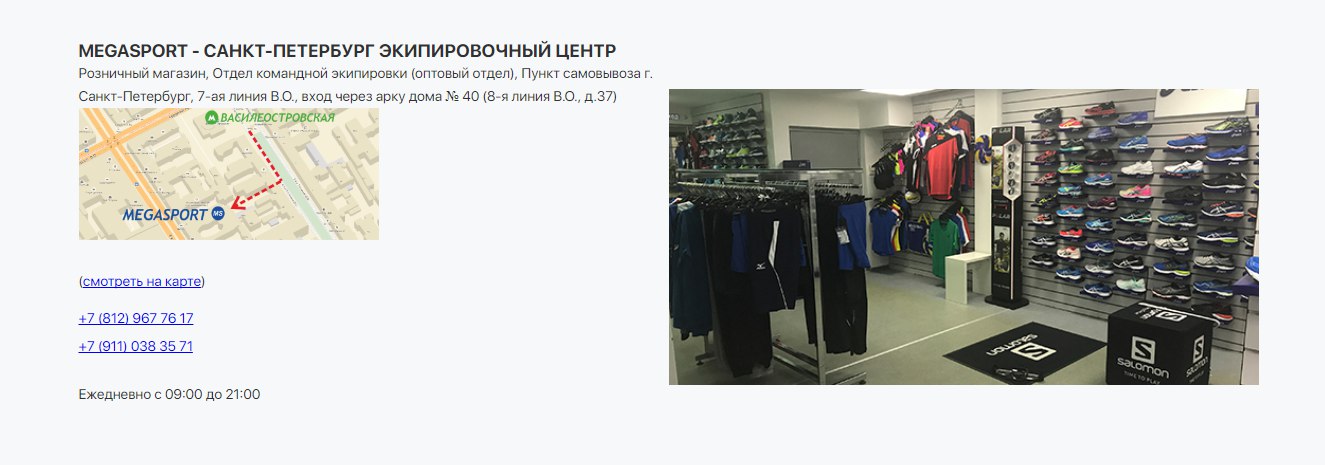 Срок хранения медали 1 месяц с даты доставки на пункт выдачи. Неявка в течение месяца за медалями оставляет за организаторами право распорядиться ими по своему усмотрению.Призы от спонсоров и партнеров могут разыгрываться рандомно среди участников.Партнерами Марафона могут быть учреждены специальные номинации и призы по согласованию с Организатором.Участие принесет массу позитивных эмоции, мотивацию для интенсивных тренировок и стремления к победе, а главное, энтузиазм для саморазвития.15. Программа соревнований Virtual Run (формат online):«Бегущая страна» - Пискаревский международный зимний полумарафон26 января 2019г. Участник получает на мэйл, указанный при регистрации инструкцию и стартовый номер, который можно распечатать и прикрепить во время пробега (по желанию Участника).Одновременно на почту, указанную при регистрации, мы отправим письмо с финишной формой.в течении 8 дней: 27 января - 03 февраля 2019г. (в любой из дней, по выбору Участника) Участники совершают пробег с 00:00 до 23:59 по местному времени фиксируя пробежку беговым гаджетом.до 23:59 05 февраля 2019г. принимаются результаты путем заполнения участником финишной формы.6-7 февраля 2019г. на основании полученных отчетов и заполненных финишных форм формируется итоговый протокол и 8 февраля 2019г. выкладывается в группе мероприятия.9-12 февраля осуществляется отправка медалей и призов иногородним Участникам.12 февраля 2019г., после 15:00 Участники - жители Санкт-Петербурга получают медали и призы лично - в магазине MEGASPORT, г. Санкт-ПетербургДо встречи на старте «Бегущая страна» Grifon Virtual Run  (формат online)   Команда Grifon Run grifonrun@gmail.com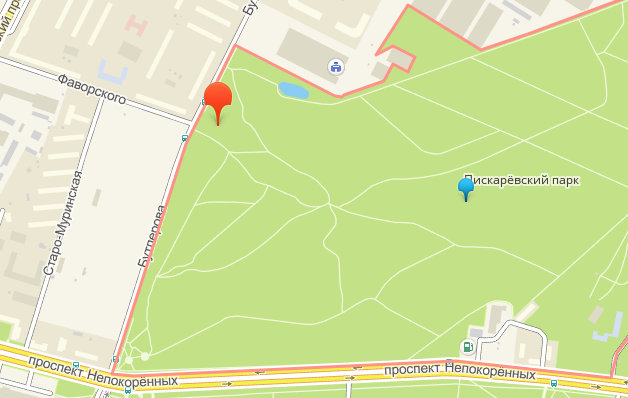 Добираться можно от метро Академическая (1.8км), Площадь Мужества (2.4 км), Политехническая (2.5 км)Адрес: пересечение улиц Фаворского и Бутлерова, Координаты: 60.000156°, 30.396016°Медаль литая, металлическая, с эмалью, двусторонняя. Крепится на фирменную ленту с кобальтовой сеткой, с нанесением логотипа, даты и  названия марафона.дистанция и виды активностичасть марафонастоимость Стартового взносастоимость Стартового взносастоимость Стартового взносастоимость Стартового взносадистанция и виды активностичасть марафонас момента открытия регистрации до 30.11.18с 01.12.18по 31.12.18с 01.01.19по 25.01.19в день соревнований27.01.2019 - при наличии слотовполумарафон 21,1 км \ бег, северная (скандинавская) ходьба1/211001300150020007 км \ бегсеверная (скандинавская) ходьба, каникросс1/611001200140020001 км \ бег  “Начинающие и Почетные”1/421000      1100120020001 км \ бег“Детский старт” (лимит 100 человек)1/425006007002000Virtual Run (online формат)дистанция по выбору1000110011001500ФУТБОЛКИ: на память о мероприятии Участники могут купить красочные фирменные спортивные беговые футболки, с символикой полумарафона.Купить футболку с символикой полумарафона можно одновременно с регистрацией, на сайте О-тайм или RussiaRunning - выбрав опцию "футболка" и выбрав нужный размер.Фасон унисекс.Размеры: XS, S, M, L, XL, XXL. Стоимость футболки 700 руб.ФУТБОЛКИ: на память о мероприятии Участники могут купить красочные фирменные спортивные беговые футболки, с символикой полумарафона.Купить футболку с символикой полумарафона можно одновременно с регистрацией, на сайте О-тайм или RussiaRunning - выбрав опцию "футболка" и выбрав нужный размер.Фасон унисекс.Размеры: XS, S, M, L, XL, XXL. Стоимость футболки 700 руб.ФУТБОЛКИ: на память о мероприятии Участники могут купить красочные фирменные спортивные беговые футболки, с символикой полумарафона.Купить футболку с символикой полумарафона можно одновременно с регистрацией, на сайте О-тайм или RussiaRunning - выбрав опцию "футболка" и выбрав нужный размер.Фасон унисекс.Размеры: XS, S, M, L, XL, XXL. Стоимость футболки 700 руб.КРУЖКИ: на память о мероприятии можно будет купить кружку с символикой марафона.Стоимость кружки 300 руб. (для онлайн участников из регионов 500руб.)Техническое нарушениеШтрафыПереход на бег и прыжки, отсутствие постоянного контакта одной ноги с опорной поверхностью (замечания более 4 участников и судьи по технике).аннулирование результата времениДвижение без отталкивания,  волочение палок (замечания более 4 участников и судьи по технике).аннулирование результата времениДвижение на полусогнутых ногах (семенящий шаг).штрафное время  3 минуты.Малая амплитуда движения рук (отсутствие выноса локтя впереди корпуса либо заведения кисти за бедро) во время всей дистанции (три предупреждения  судьи по технике).штрафное время  30  секундПодъём наконечников палок над опорной поверхностью выше коленного сустава участника либо разведение наконечников палок в стороны по отношению к направлению движения, создание помехи при передвижении других участников соревнований.штрафное время  1 минутадистанция и виды активностичасть марафонастоимость Стартового взносастоимость Стартового взносастоимость Стартового взносадистанция и виды активностичасть марафонас момента открытия регистрации до 30.11.18с 01.12.18по 25.01.19в день соревнований27.01.2018 - при наличии слотовVirtual Run (online формат)дистанция и вид активности - по выбору100011001500